GUÍA DE CIENCIA¿Qué necesito saber?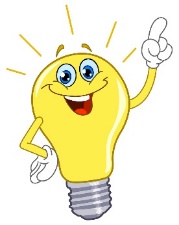 Entonces …Identificamos cuando: traemos a la memoria imágenes y experiencias, definiciones o conceptos previamente aprendidos que se relacionan con la situación presentada Recordemos:   la luz se propaga en línea recta. Por eso la luz deja de verse cuando se interpone un cuerpo entre el recorrido de la luz y la fuente luminosa.• La luz se propaga en todas las direcciones. Esa es la razón por la cual el Sol ilumina todos los planetas del sistema solar.• La luz se propaga a gran velocidad.	Observa los ejemplos de cómo la luz viaje en línea recta y en todas las direcciones 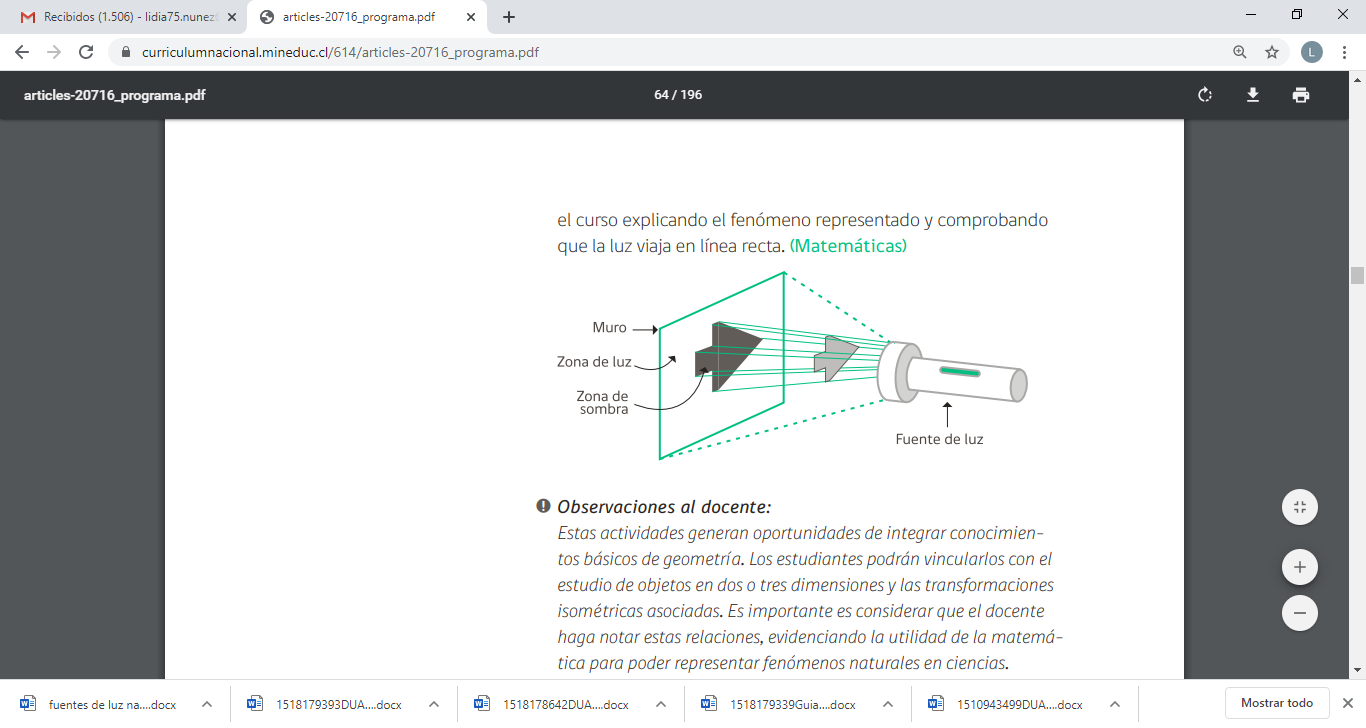 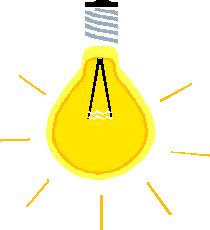 I.- Observa con atención el mapa conceptual 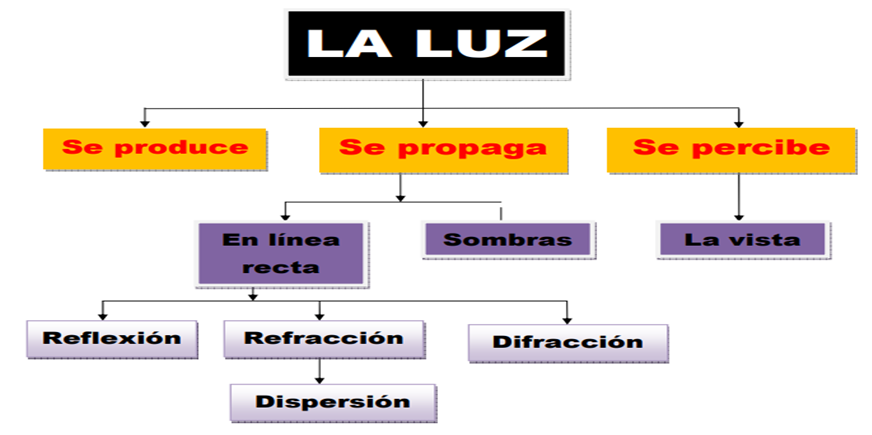     II.- Dato curioso 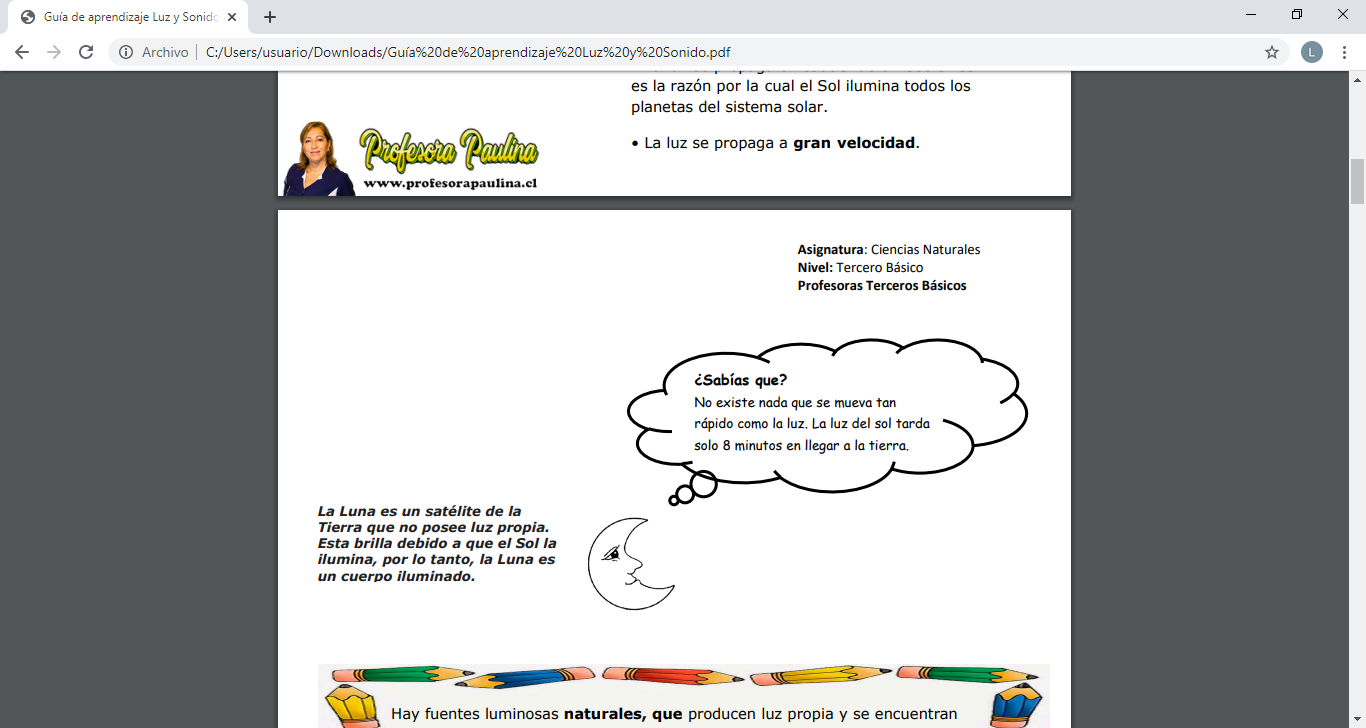       III.- La luz puede ser separada en colores observa la siguiente imagen con la explicacion 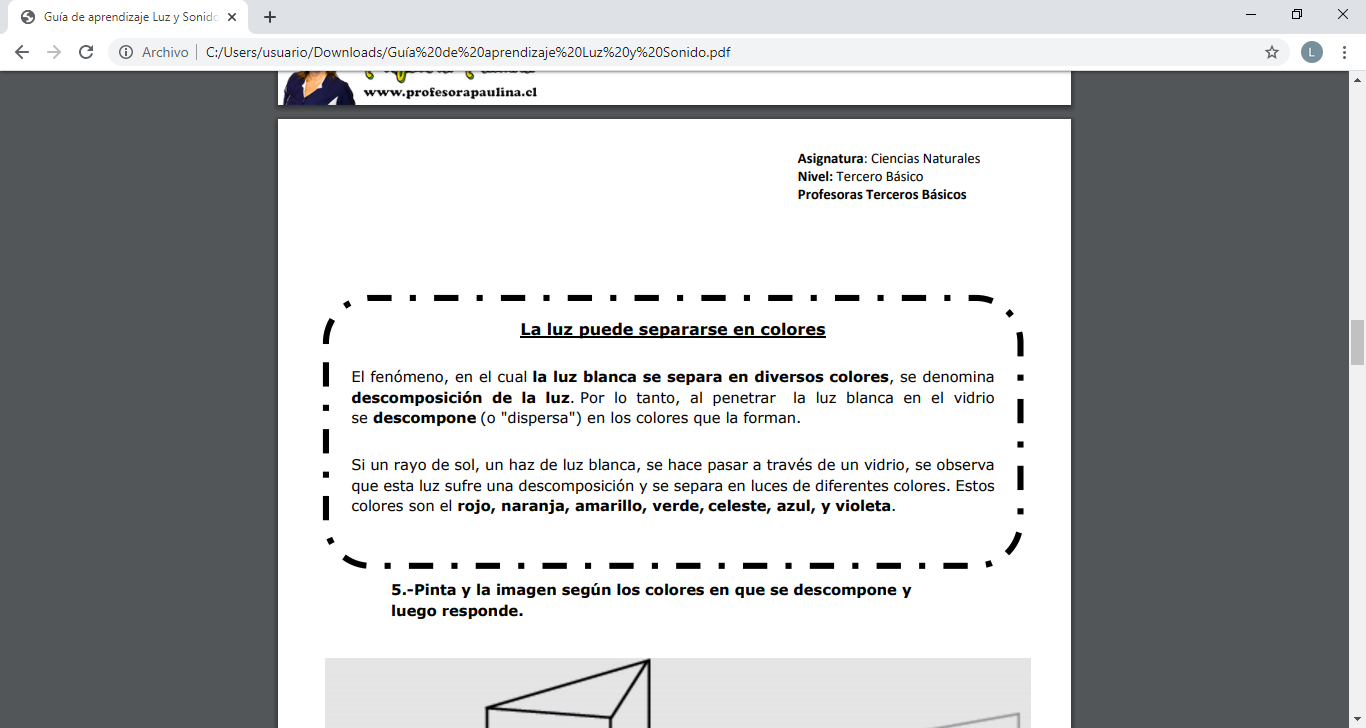 Ejemplos de descompocision de luz - Las gotas de agua suspendidas en la atmosfera descomponen la luz formando el arcoiris.- Al reflejarse en la cara grabada de un CD.- En la superficie de una burbuja de jabon.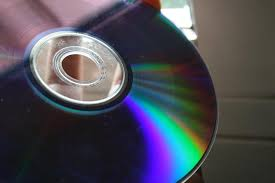 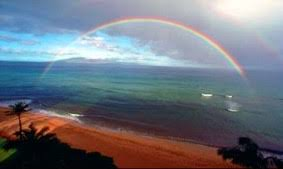 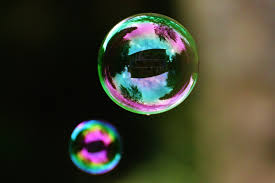 I.- Actividd: Pinta la imagen según los colores en que se descomponga guiate por el ejemplo anterior observado 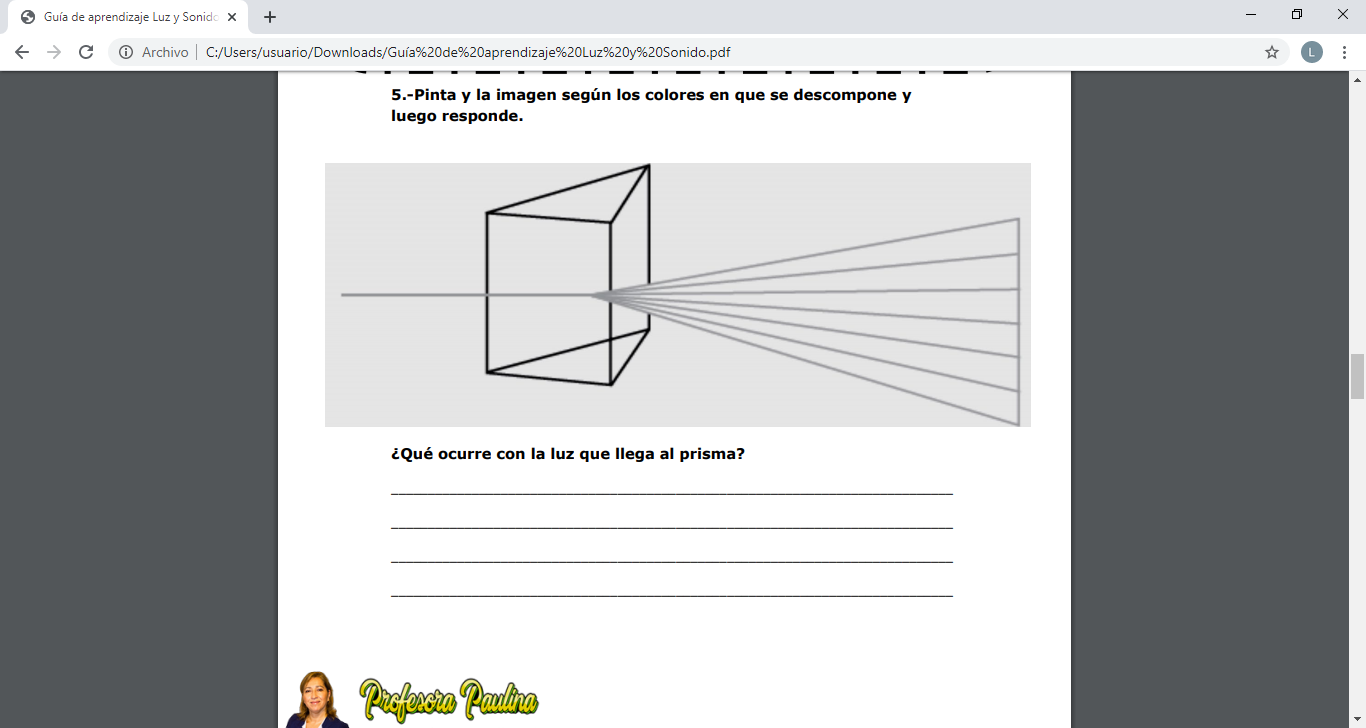 II.- Responde las siguientes preguntas¿Qué ocurre cuando la luz llega al prisma? menciona al menos dos explicaciones ______________________________________________________________________________________________________________________________________________¿Has visto un arco iris, que te llamo la atención? Menciona al menos dos razones ______________________________________________________________________________________________________________________________________________Para reflexionar ¿Para qué sirve conocer sobre como viaja la luz? Mencione dos razones ______________________________________________________________________________________________________________________________________________¿Qué cres que pasaria si la luz no se descompusiera en colores? Menciona dos razones ____________________________________________________________________________________________________________________________________________________________Autoevaluación o Reflexión personal sobre la actividad:1.- ¿Qué fue lo más difícil de este trabajo? ¿Por qué? ______________________________________________________________________________________________________________________________________________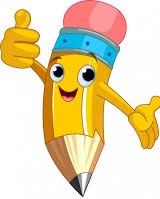 Y no olvides enviar fotos de tus actividades al wasap del curso Nombre:Curso: 3°A   Fecha: semana N° 4 ¿QUÉ APRENDEREMOS?¿QUÉ APRENDEREMOS?¿QUÉ APRENDEREMOS?Objetivo (s):  Investigar experimentalmente y explicar algunas características de la luz; por ejemplo: viaja en línea recta, se refleja, puede ser separada en colores. OA 9Objetivo (s):  Investigar experimentalmente y explicar algunas características de la luz; por ejemplo: viaja en línea recta, se refleja, puede ser separada en colores. OA 9Objetivo (s):  Investigar experimentalmente y explicar algunas características de la luz; por ejemplo: viaja en línea recta, se refleja, puede ser separada en colores. OA 9Contenidos:   descomposición  de la luz Contenidos:   descomposición  de la luz Contenidos:   descomposición  de la luz Objetivo de la semana: Identificar que la luz viaja en línea recta, se refleja, puede ser separada en colores. Mediante guía de trabajoObjetivo de la semana: Identificar que la luz viaja en línea recta, se refleja, puede ser separada en colores. Mediante guía de trabajoObjetivo de la semana: Identificar que la luz viaja en línea recta, se refleja, puede ser separada en colores. Mediante guía de trabajoHabilidad: identificar Habilidad: identificar Habilidad: identificar 